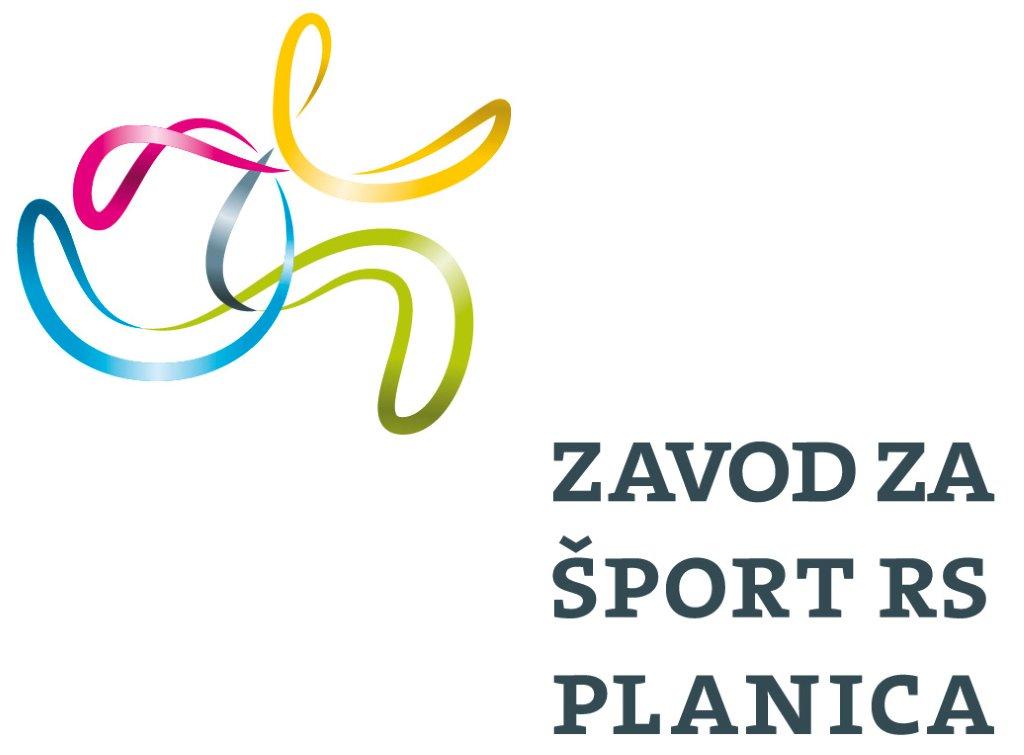 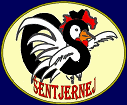 Sklepni bilten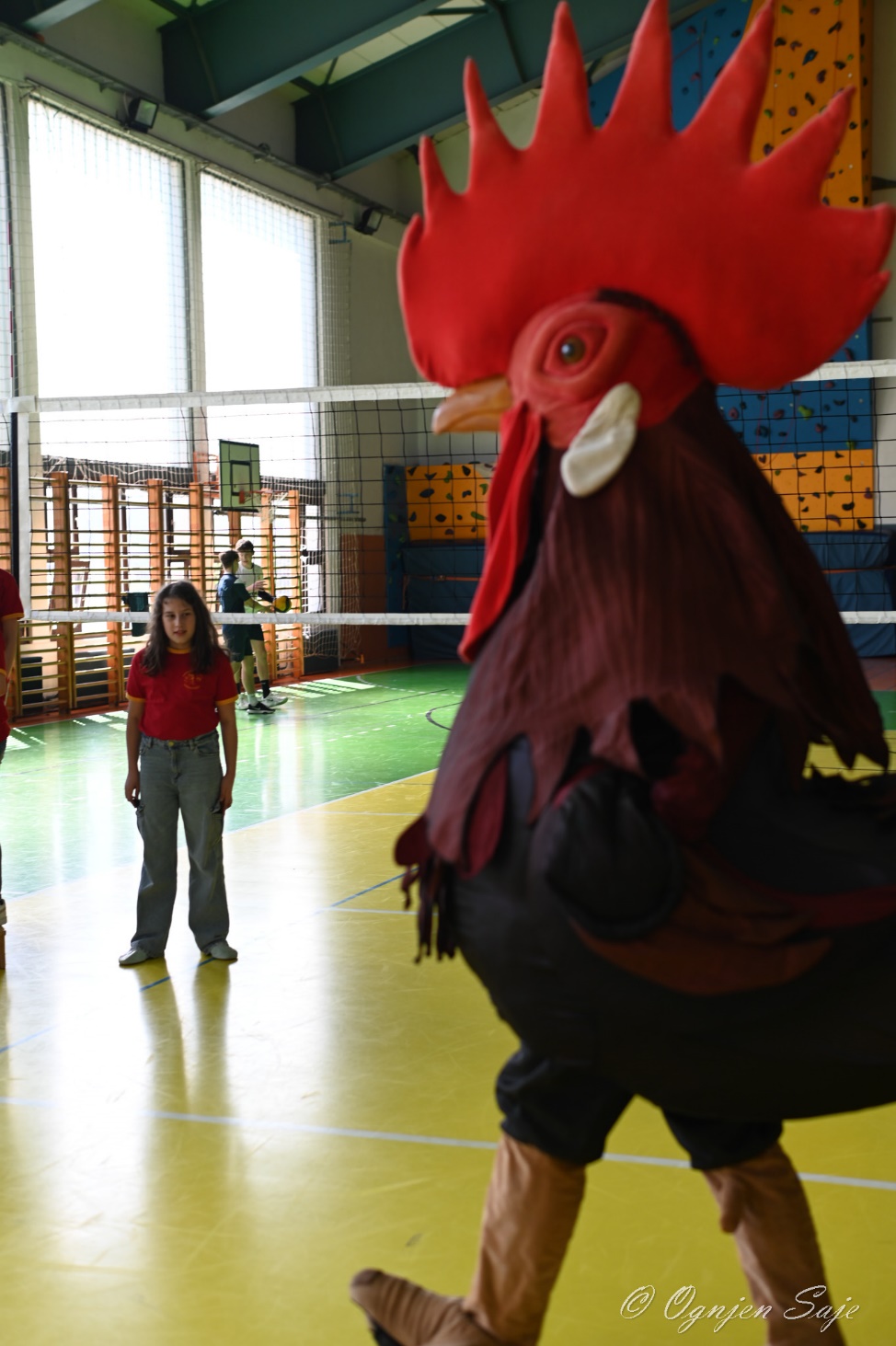 Finale državnega prvenstva v odbojki za starejše dečkeŠentjernej, april 2024Lepo je zmagovati,      še lepše je sodelovati, najlepše je igro vzljubiti.Spoštovani udeleženci!Za nami je športna prireditev, ki bo v življenju vas, mladih, gotovo ostala v posebnem spominu. Mnogi ste v ta dan vložili veliko truda, mnogi boste še dalje stopali po poti, kjer bo šport v vašem življenju na posebnem mestu.Tekmovanje je pokazalo, da so se ekipe zelo trudile, da bi dosegle čim boljši rezultat. Prav tako pa se je videlo, da je še pred vsemi nami ogromno dela, predvsem v smislu izboljšanja kvalitete igre. Na naši šoli bomo tudi v prihodnosti ogromno časa posvečali ravno razvoju odbojke na sploh, saj tu vidimo priložnost za našo razpoznavnost v širšem slovenskem prostoru.Vsem igralcem in ekipam čestitamo za dosežene rezultate in jim tudi v bodoče želimo veliko športne sreče.Vodja tekmovanja: Boštjan TomazinPredstavitev udeležencev tekmovanjaOSNOVNA ŠOLA PREŽIHOVEGA VORANCA RAVNE NA KOROŠKEMSPREMLJEVALNO OSEBJE:Jure Dretnik 	juredretnik@gmail.comPODATKI O TEKMOVALCIH:1 Klemen Maček 		2008 2 Aljaž Abraham		2009 3 Ožbi Slatinšek		2010 4 Vid Merkač 		2010  5 Tine Janko 		20106 Tevž Svenšek 		2010  7 Irinej Tešič	 	2010  8 Tine Kamnik 		2010  9 Tian Čas 			2010  OSNOVNA ŠOLA ŽUŽEMBERKSPREMLJEVALNO OSEBJE:Marjan Kužnik	marjan.kuznik@guest.arnes.siBojan Brulec  	bojan.brulec@guest.arnes.siDavid Obrstar	 obrstar@gmail.comPODATKI O TEKMOVALCIH:1 Vid Obrstar	 	20092 Tilen Urbančič		20103  Lan Osmanović		20104 Anže Novak		20105 Aljaž Prijatelj		20106 Valter Jenkole		20087 Gal Novak		20128 Janez Košiček		20129 Nik Mrvar			200910 Jakob Obrstar		201211 David Gliha		2009OSNOVNA ŠOLA ŠENTJERNEJSPREMLJEVALNO OSEBJE:Boštjan Tomazin 		bostjan.tomazin@guest.arnes.si PODATKI O TEKMOVALCIH:1 Gal Hudoklin 		2009 2 Nik Kotar 			2009 3 Emanuel Izak Bauman 2009 4 Peter Bregar 		2009 5 Urban Kadivnik 		2009 6 Izak Kruh 			2008 7 Gašper Uhernik 		2009 8 Gašper Rangus		20099 Nejc Mikec 		2009 10 Gašper 1 Rangus 	2009 Rezultati polfinalnega turnirja v odbojki za starejše učence:Zaporedje tekem:OŠ Šentjernej	:	OŠ Žužemberk		2:0 (25:15, 25:10)OŠ Žužemberk	:  	OŠ Ravne na Koroškem	0:2 (22:25, 19:25)OŠ Ravne na Koroškem	:OŠ Šentjernej		2:0 (25:21, 28:26)Vrstni red:OŠ Pežihovega Voranca Ravne na KoroškemOŠ ŠentjernejOŠ Žužemberk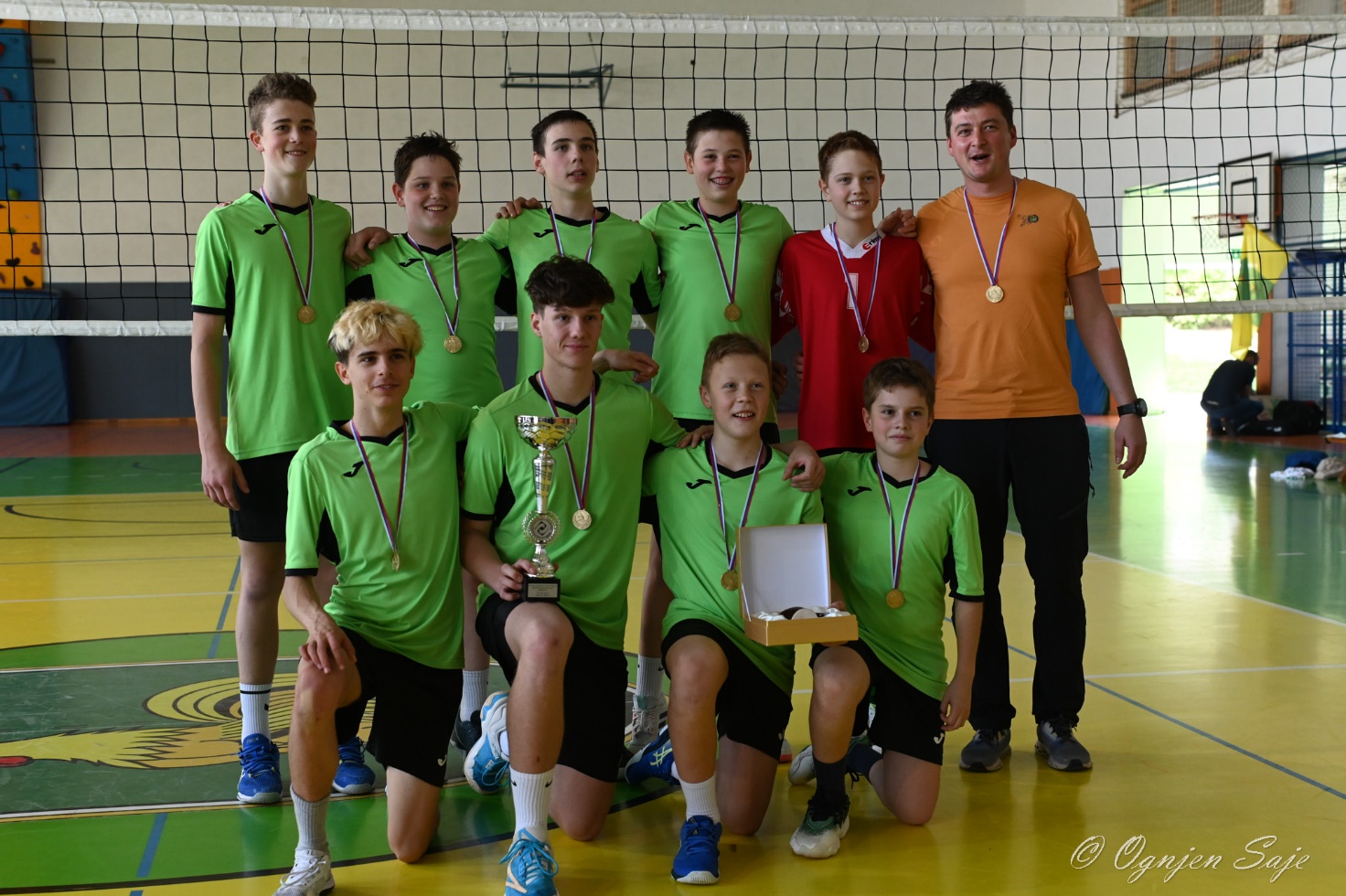 Zmagovalci finalnega turnirjaOŠ Pežihovega Voranca Ravne na Koroškem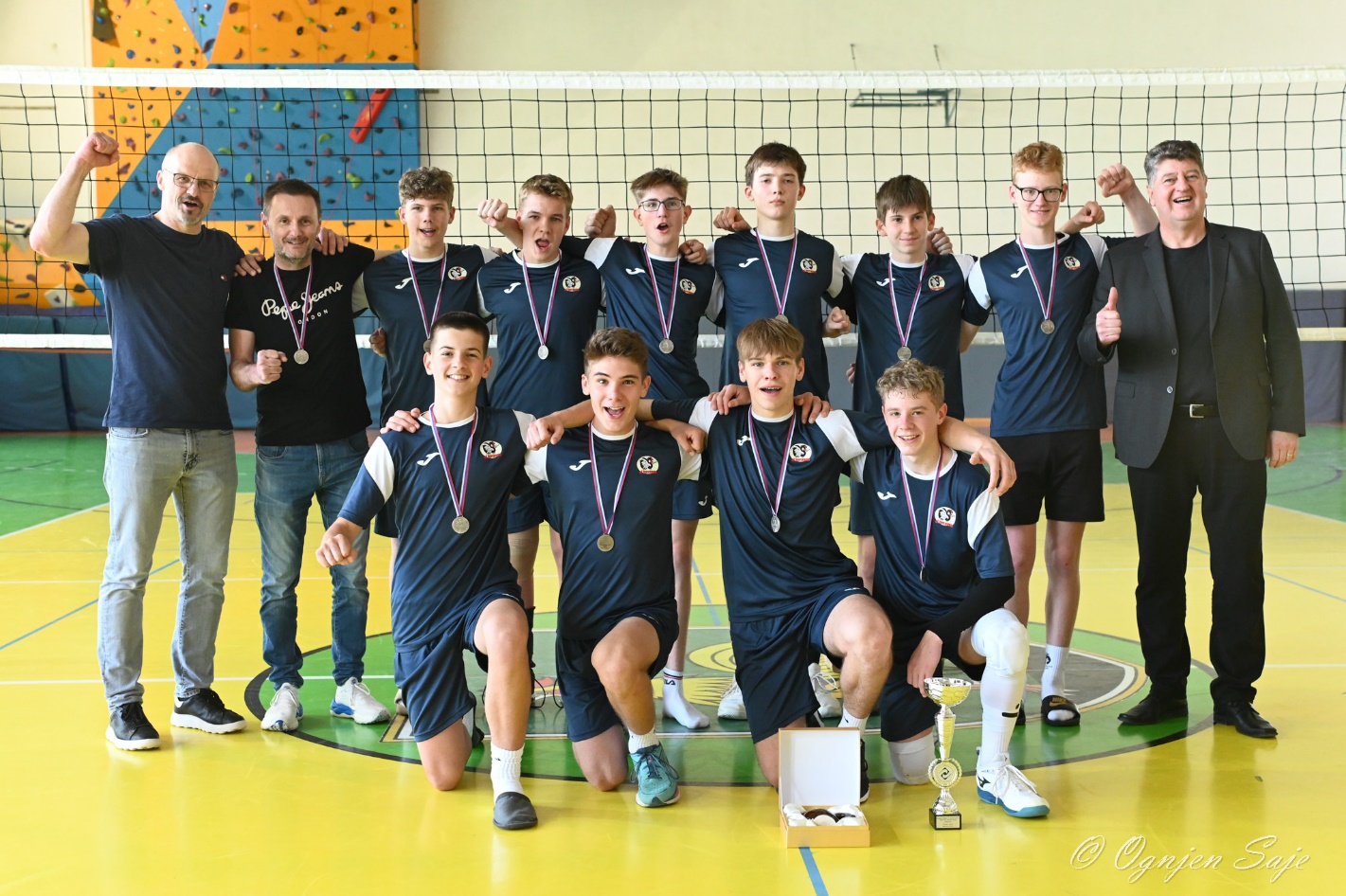 2. mesto OŠ Šentjernej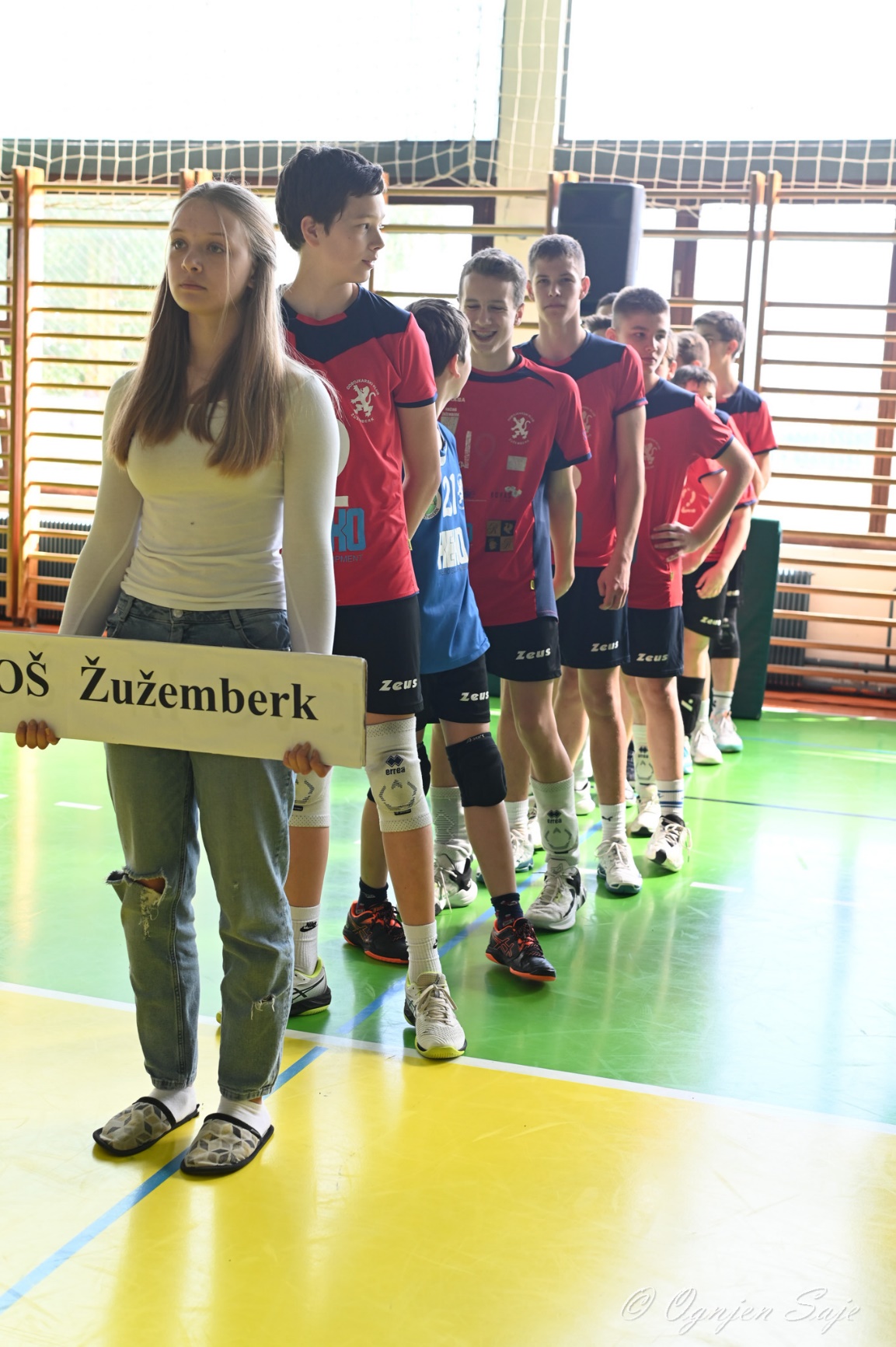 3. mesto OŠ Žužemberk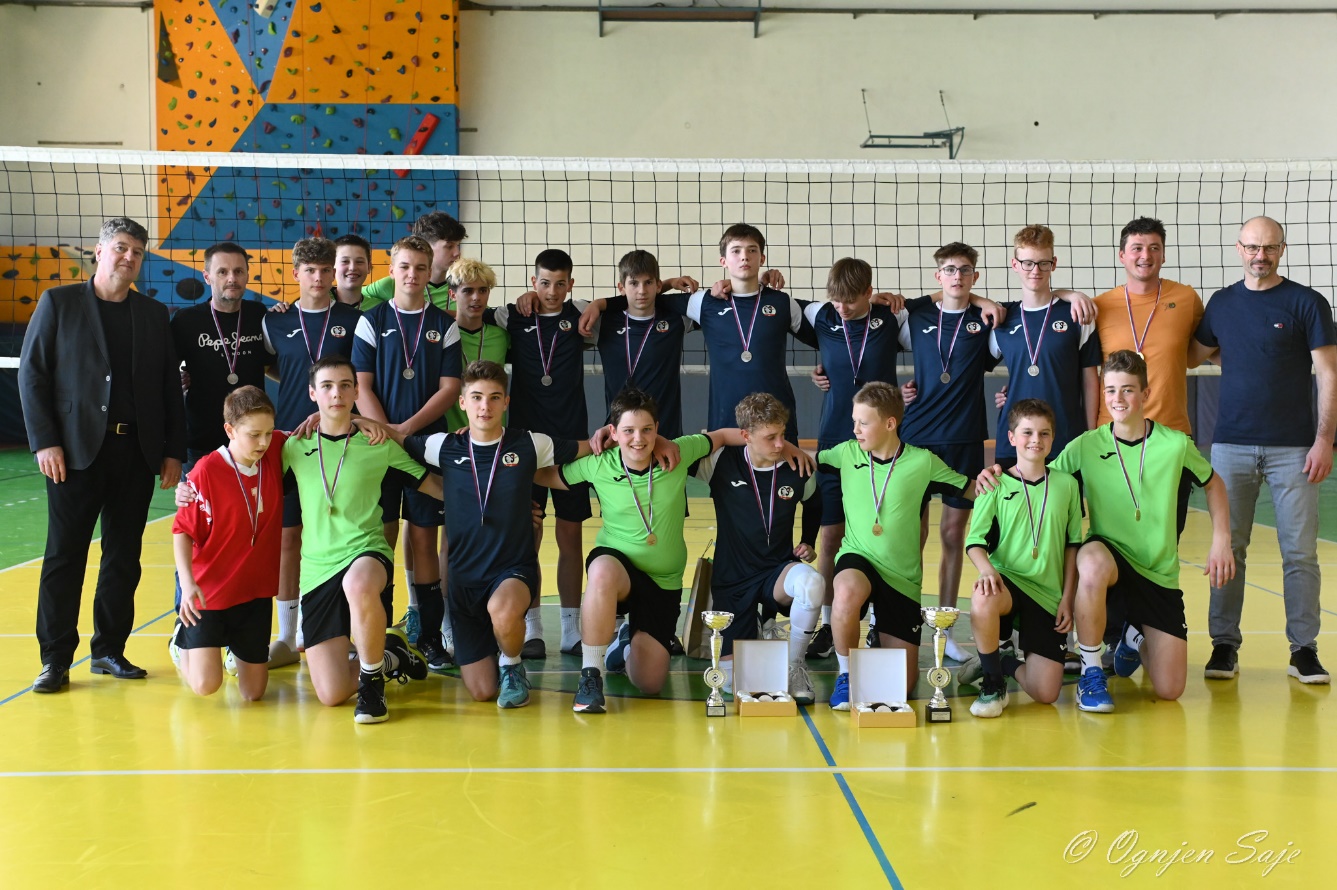 TEHNIČNE INFORMACIJE:Izvajalec in organizator tekmovanja je bila OSNOVNA ŠOLA ŠENTJERNEJ, Prvomajska cesta 9, 8310 Šentjernej. Tel.: 07/33-74-910, fax.: 07/33-74-911e-mail:os.sentjernej@guest.arnes.siVodja turnirja in hkrati kontaktna oseba je bil Boštjan Tomazin, prof. športne vzgojemob.: 041 348 015,e-mail: bostjan.tomazin@guest.arnes.siPripravil in uredil: Boštjan Tomazin